AboutDear (Full name)!Text text text Job title					                                		Full nameFull name+73472000000МИНИСТЕРСТВО НАУКИ И ВЫСШЕГО ОБРАЗОВАНИЯ РОССИЙСКОЙ ФЕДЕРАЦИИФЕДЕРАЛЬНОЕ ГОСУДАРСТВЕННОЕ БЮДЖЕТНОЕ ОБРАЗОВАТЕЛЬНОЕ УЧРЕЖДЕНИЕ ВЫСШЕГО ОБРАЗОВАНИЯ«УФИМСКИЙ УНИВЕРСИТЕТ НАУКИ И ТЕХНОЛОГИЙ»(Уфимский университет, УУНиТ)Заки Валиди ул., 32, Уфа, РБ, 450076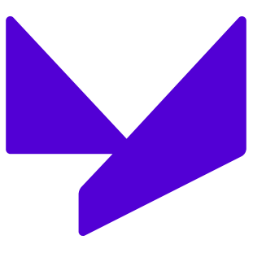 MINISTRYOF SCIENCE AND HIGHER EDUCATION OF THE RUSSIAN FEDERATIONFEDERAL STATE BUDGETARY EDUCATIONAL INSTITUTION OF HIGHER EDUCATION«UFA UNIVERSITY OF SCIENCE ANDTECHNOLOGY»(UUST)Z. Validie Street, 32, Ufa, Bashkortostan, 450076tel.: 8 (347) 272-63-70 fax: 8 (347) 273-67-78 e-mail: rector@uust.ru https://uust.ru ОKPO 79067778 ОGRN 1220200037474 INN/КPP 0274975591/027401001tel.: 8 (347) 272-63-70 fax: 8 (347) 273-67-78 e-mail: rector@uust.ru https://uust.ru ОKPO 79067778 ОGRN 1220200037474 INN/КPP 0274975591/027401001tel.: 8 (347) 272-63-70 fax: 8 (347) 273-67-78 e-mail: rector@uust.ru https://uust.ru ОKPO 79067778 ОGRN 1220200037474 INN/КPP 0274975591/027401001от «___» ___________ 20_____ г. № _____на № _________ от ___________________Name of the organizationJob title